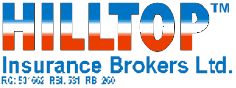 Head Office:		44, Abeokuta Street off Oba Akran Way, Anifowoshe, Ikeja, LagosAbuja Address: 	26, Tennessee crescent, off Panama Street, Maitama, FCT AbujaPhone No. 		+234(01)2121023Email: 		hilltopins03@gmail.com MOTOR CLAIM FORMWhen an accident occurs:• Remain calm. Get as much information as possible on this report• Get to a safe place, take pictures and check for injuries. When the police come, cooperate• You must not admit fault or incur any expense (unless it is to minimise the loss) without our permissionINSURER												PART A: THE INSUREDPART B: THE INSURED’S VEHICLEPART C: DETAILS OF DRIVERPART D: DETAILS OF ACCIDENT (Damage, Fire, Theft)PART E: DAMAGE TO THE INSURED VEHICLEPART F: LIABILITY FOR THE ACCIDENTPART G: WITNESSES TO THE ACCIDENTPART H: DECLARATION AND SIGNATUREName of Insured: ___________________________________________________________________Postal Address: _____________________________________________________________________Financier: ______________________________ Phone No.: _________________________________Email Address: ____________________________________Year __________   Make ______________________________   Sum Insured: __________________Model ___________________ Reg. No. _________________ Engine No.: ______________________Name of Driver: _____________________________________ ___    Female           Male           Was the driver the person shown under Part A?   Yes             No            If yes, go straight to Part D. If No, please answer questions 3-5Address: __________________________________________________________________________Date of Birth: _______________________ Driver’s Licence No.: ___________________________Did the driver have the owner’s permission to use the vehicle?     Yes            No When did the accident happen? Date ___________________  Time _____________ AM          PMWhere did it happen? ____________________________________________________________What speed was the insured’s vehicle being driven at the time of the accident? _________________Was the accident reported to the Police? Yes            No               If yes, give the name of the Police Station and address: ____________________________________________________________Give full details of what happened: ______________________________________________________________________________________________________________________________Please give detail of the extent of damage to your vehicle: ________________________________________________________________________________________________________________Did the vehicle need to be towed? Yes            No            Name of towing Company _____________________________________________________________________________________________Name of repairer: ____________________________________ Telephone: ___________________Address of repairer: ________________________________________________________________Estimate cost of repairs N _____________________________Where can the vehicle be inspected? ___________________________________________________Was the accident caused by the fault of any Third Party? Yes           No          If yes, give name andaddress: __________________________________________________ Telephone _______________Does the Third Party have motor insurance? Yes           No          If yes, give the name of insurer______________________________________________ Policy No. __________________________Were there any witnesses? Yes            No            If yes, please give details below:Name ______________________________________________ Passenger    Yes            No           Address ___________________________________________________ Telephone ______________Name _______________________________________________ Passenger    Yes            No          Address ___________________________________________________  Telephone ______________I/We the above-named do declare that the information provided herein is true and correct.  We further declare that if we have made any false or fraudulent statement or suppression or concealment of information relevant to this claim, this Policy shall be void and all rights to recover thereunder in respect of past or further accident shall be forfeited.Signed by Witness: _______________________________________ Date: ___________________Signed by Insured: _______________________________________  Date: ___________________